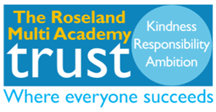 Thank you to all those who have helped with the following over this last week or so:The Whipsy Festival that took place on Sunday 24 September, thank you to all who took part or supported.Our Year 5 & 6 Open Evening on Tuesday 26 September including the canteen staff for providing the catering for this Open Evening.The Macron Football Festival for years 5 & 6 on Wednesday 27 September.Mr Tamlyn for organising and Dr Bike of the National Bike Charity Sustrans who visited Treviglas on Wednesday 27 September and provided a free service for all staff and students who brought in a bike or scooter.The Work Experience Careers Evening for Year 10 on Thursday 28 September.The Drama Department trip to the Minack Theatre on Thursday 28 September.Well done to: The top 16 students in their year groups who, in recognition of their achievements so far this year,  were invited to enjoy a barbeque on Tuesday 26 September, and thank you to the catering team for providing a great feast for them to enjoy.We look forward to:Year 11 Networking Breakfast on Tuesday 3 October at 9 am - Mrs Ford.Mixed Netball for years 3 and 4 at the Newquay Tretherras Netball Courts on Wednesday 4 October at 3.30 pm.Treviglas Bands Sunset Session at Lusty Glaze on Wednesday 4 October at 7 - 9 pm.Tier 2 Face to Face Safeguarding Training with Hannah Tame on Thursday 5 October at 3.15 pm in the main hall.Further Activity Sessions for years 5 & 6, this time maths and drama on Thursday 5 October at 3.45 pm - Mrs Gilbert.Bronze & SIlver Duke of Edinburgh Presentations on Thursday 5 October at 6.30 pm - Miss Sibley.Please remember the following:Please remember the Learning Routines - Meet and Greet, 321 Focus, 123 Show Me, and sitting down for dismissal.Reception office should not be accessed between 8.30 and 9.30 am (except in an emergency) this is to allow for a smooth start to the school day for all of us.In the event of absence from work please send ALL notifications to absence@treviglas.cornwall.sch.uk by 7.15 am.All leave of absence (green form) and off timetable (yellow form) requests must be submitted no less than 2 weeks in advance.Always get your Purchase Orders to Amy in Finance in a timely manner.  If in doubt go and speak to Amy.Log all sanctions on Satchel before 3.15 pm each day.Please don’t forget to use the new signing in and out system, either use your card at the machine in the reception area, or use the app.  This sign in/out procedure will be crucial for evacuation and fire drill procedures.Staff Wellbeing – Reception office should not be accessed between 8.30 and 9.30 am, except in an emergency, to allow a smooth start to the school day for us all.Remember no emails after 6 pm unless it's an emergency or addressed to the Leadership Team.  (“Schedule send” is a great facility.)Sweet treats on a Monday morning in the staffroom. Please ensure all registers are completed within the first 10 minutes of your lessons, they must be accurate and kept up to date throughout the lesson.  Also any red flags on your register, please read them.  Please can teachers not have their phones on DND as this can impact communication with the main office.The Brook are offering free organisational menopause training for SME’s in Cornwall - please see Mrs Suttle for details.Please complete the Pulse Surveys when they come out so we can understand and address any needs that arise.TERM DATESMonday 23 October to Friday 27 October 2023 – Half TermTuesday 19 December 2023 – Last Day of Autumn TermThursday 4 January 2024 – First Day of  Spring TermMonday 12 February to Friday 16 February 2024 – Half TermMonday 19 February – Inset Day (school closed to all students)Thursday 28 March 2024 – Last Day of Spring TermMonday 15 April 2024 – First Day of Summer TermMonday 27 May to Friday 31 May 2024 – Half TermFriday 19 July 2024 – Last Day of Summer TermMonday 22, Tuesday 23 & Wednesday 24 July – Inset Days (school closed to all students)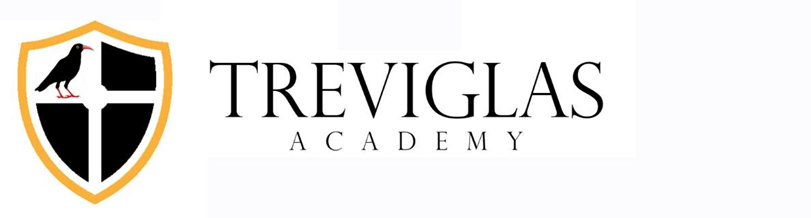 WEEKLY OPERATIONAL BULLETIN Friday 29 September 2023This Week’s Treviglas Focus – New BeginningsTREVIGLAS ACADEMY CALENDARMonday 02 October 2023 3.15 to 4.15 pm LT/TTL Meeting4.15 pm Staff Briefing Main HallOff Timetable - All Day - Mr Tamlyn - Student Awareness WorkshopsLeave of Absence - 8.30 - 11 am - Mrs Stewart11 am - 1 pm - Mr OrtonAll Day - Mrs BeasleyTuesday 03 October 20238.40 am - Assembly - Main Hall - Year 10 - Mr Wilson9 to 10 am - Year 11 Networking Breakfast - Mrs Ford3.15 pm -  Senior Leadership Meeting in Leadership OfficeOff Timetable - 8.30 am - 1.30 pm - Miss Quarton - CASH Meeting8.30 - 10 am - Mrs Ford - Networking BreakfastWednesday 04 October 20238.40 am - Assembly  - Main Hall - Year 9 - Mr Lewis3.30 to 5 pm - Mixed Netball Years 3 & 4 at Newquay Tretherras Netball Courts7 to 9 pm - Treviglas Band Night Sunset Sessions at Lusty Glaze- open to allOff Timetable - All Day - Mrs Bellamy - TrainingAll Day - Mr Johns - Year 11 Rugby TournamentAll Day - Mrs Ford - Careers Lead TrainingAll Day - Mr Mildenhall - setting up for Sunset SessionsThursday 05 October 2023 8.40 am - Assembly - Main Hall - Year 8 - Mrs Dandy3.15 to 4.15 pm - Tier 2 Safeguarding Training in house with Hannah Tame3.45 to 5.45 pm - Years 5 & 6 Activity Sessions for maths & drama - Mrs Gilbert6.30 to 7.30 pm - Bronze & Silver Duke of Edinburgh Award PresentationsFriday 06 October 2023 Off Timetable - 9 am - 1 pm - Mr Purcell Herbert - TrainingWeekend WeekWeek CommencingForthcoming Events – (some may be subject to change)Blue Week09 OctoberMonday 9 October - 3.30 to 6 pm - Meet the Tutor Evening - Mrs DrakeTuesday 10 October - Years 5 & 6 Activity Sessions for art & history - Mrs GilbertWednesday 11 October - 9 to 10.30 am - Years 5 & 6 Open MorningWednesday 11 October - 9 am to 12.30 pm - Year 7, I love my Job Workshop - Mrs FordWednesday 11 October - 1.30 to 3 pm - Cross Country Festival hosted by Newquay Tretherras at Newquay Sports CentreThursday 12 October - Trust CPD - 4-5 pmGreen Week16 OctoberTuesday 17 October - 9 to 10 am - Year 11 Networking Breakfast - Mrs FordTuesday 17 October - French Trip Information Evening with Mrs Gilbert - 5 to 6.30 pm in the main hallWednesday 18 October - 1.30 to 3.30 pm - Developmental Football Festival - Years 5 & 6 at Treviglas AcademyBlue Week23 OctoberAutumn Half Term10 am to 5 pm - Cornwall Waste Management Community Event - Main Hall - Miss Seyfert